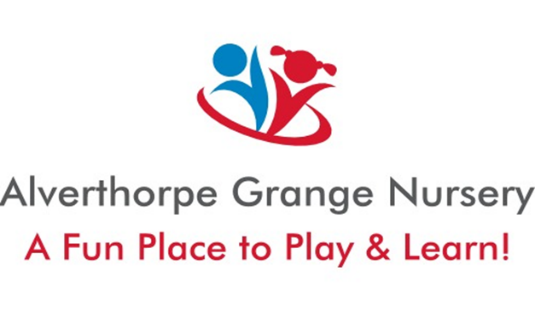 Application Form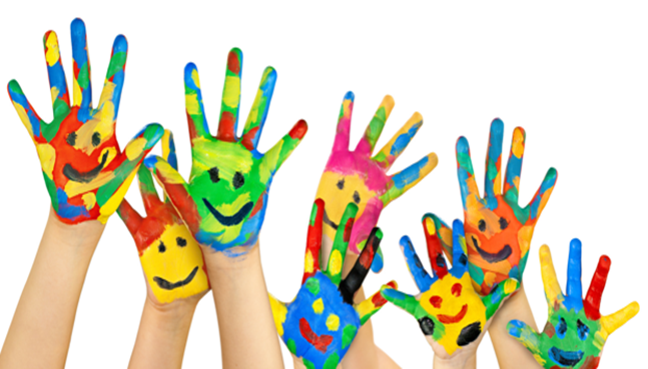 Who we areAlverthorpe Grange Nursery is an established Private Day Nursery providing high quality childcare from 6 months to 5 years. We are a family owned and managed business with highly trained practitioners. Our Owner and Manager and Deputy Manager have a wealth of knowledge in Childcare & Management and years of experience.Our aim is to ensure that every child receives the highest standard of care and education in a fun and stimulating environment. Our beautiful premises were purposely converted to provide a safe and spacious environment for children to play and learn.Contact UsIf you would like to become part of the Alverthorpe Grange Family, please complete this form and return to:Phone: 01924 314009Email: alverthorpe.grange@gmail.comFor more information about us visit…www.alverthorpegrangenursery.co.uk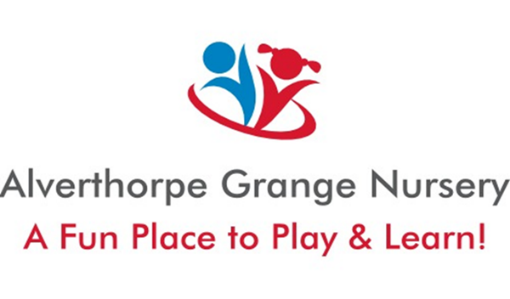 Please circleLocal authority funding 	    Parents to pay	      Term time (please check availability)	 StretchedI / We apply for my child’s place in line with Alverthorpe Grange’s terms and conditions which I / We have read and understood. Upon a place being made available, I/We shall provide payment for the booking fee which I understand is non-refundable and will reserve my child’s nursery place.Signed Parent 1: _____________________________________ 			Date: __________________Signed Parent 2: _____________________________________ 			Date: __________________Child’s Surname:Child’s Forenames:Child’s Date of Birth:Address:Home Telephone No:Parent Name (1):Mobile Number:Email:Parent Name (2):Mobile Number:Email:Does your child have any known allergies or medical conditions? Yes / NoDoes your child have any known allergies or medical conditions? Yes / NoDoes your child have any known allergies or medical conditions? Yes / NoDoes your child have any known allergies or medical conditions? Yes / NoPlease specify:Please specify:Please specify:Please specify:Sessions required  AM                PM   After-School Please state time of drop off and pick upPlease state time of drop off and pick upPlease state time of drop off and pick upMondayTuesdayWednesdayThursdayFridayPreferred Start Date